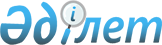 О внесении изменений в решение акима от 14 мая 2019 года № 1-р "Об установлении публичного сервитута акционерному обществу "Казахтелеком"
					
			Утративший силу
			
			
		
					Решение акима Челгашинского сельского округа Карасуского района Костанайской области от 25 августа 2020 года № 4-р. Зарегистрировано Департаментом юстиции Костанайской области 27 августа 2020 года № 9410. Утратило силу решением акима Челгашинского сельского округа Карасуского района Костанайской области от 16 сентября 2021 года № 4
      Сноска. Утратило силу решением акима Челгашинского сельского округа Карасуского района Костанайской области от 16.09.2021 № 4 (вводится в действие по истечении десяти календарных дней после дня его первого официального опубликования).
      В соответствии со статьей 19, пунктом 4 статьи 69 Земельного кодекса Республики Казахстан от 20 июня 2003 года, статьей 35 Закона Республики Казахстан от 23 января 2001 года "О местном государственном управлении и самоуправлении в Республике Казахстан" аким Челгашинского сельского округа Карасуского района РЕШИЛ:
      1. Внести в решение акима Целинного сельского округа Карасуского района "Об установлении публичного сервитута акционерному обществу "Казахтелеком" от 14 мая 2019 года № 1-р (опубликовано 20 мая 2019 года в Эталонном контрольном банке нормативных правовых актов Республики Казахстан, зарегистрировано в Реестре государственной регистрации нормативных правовых актов под № 8440) следующие изменения:
      в реквизитах и по всему тексту словосочетание "Целинного сельского округа" заменить соответственно словосочетанием "Челгашинского сельского округа";
      подпункт 2) пункта 2 исключить.
      2. Государственному учреждению "Аппарат акима Челгашинского сельского округа" в установленном законодательством Республики Казахстан порядке обеспечить:
      1) государственную регистрацию настоящего решения в территориальном органе юстиции;
      2) размещение настоящего решения на интернет – ресурсе акимата Карасуского района после его официального опубликования.
      3. Контроль за исполнением настоящего решения оставляю за собой.
      4. Настоящее решение вводится в действие по истечении десяти календарных дней после дня его первого официального опубликования.
					© 2012. РГП на ПХВ «Институт законодательства и правовой информации Республики Казахстан» Министерства юстиции Республики Казахстан
				
      Аким Челгашинского сельского округа 

Ш. Бустекова
